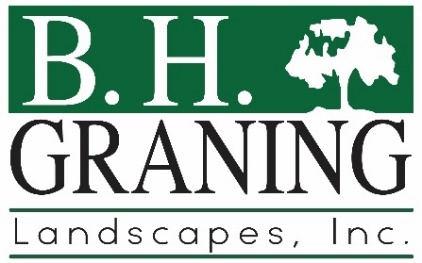 Design    Build    Manage64 Bella Rd, Sylva, NC 28779    /    68 N. Main Street, Canton, NC 28716Phone (828)586-8303 / (828)492-0837Position Available: Assistant Project ManagerDepartment: ConstructionABOUT THE ROLE: As a B. H. Graning Landscapes Assistant Project Manager, you will be responsible for managing field projects and assisting in the construction of landscapes, hardscapes, lighting and irrigation systems. Your expertise in management of crew, scheduling, and implementing landscape projects while providing exceptional customer service will be essential in this role. This position reports directly to the Residential Construction Operations Manager and follows set schedules daily. The ideal candidate will be a self-driven, disciplined, and focused professional with a minimum of one year of experience in the landscape industry. Driver’s license is required. KEY RESPONSIBILITIES & REQUIREMENTS:Manage field projects to ensure completion on budgeted time and maintain quality control.Operate landscapes trucks and trailers, as well as equipment like a bobcat, dingo, trencher, and a variety of handheld equipment.Submit daily timesheets, daily job reports, and use technology for time management.Interact professionally with customers, employees, and others.Ability to read landscape plans, blueprints, and scope of work plans.Work in field and office setting as needed.Customer service and communication skillsAble to work Saturday when neededWHAT WE OFFER:Competitive salary $20-25 hourly, based on experience. Opportunity to work with an established company in the landscaping industry.A supportive and collaborative work environmentOpportunities for growth and advancement within the companyIf you're ready to take on this challenging and rewarding role, we would love to hear from you! Apply today and become a part of the B. H. Graning Landscapes, Inc. team.To apply, please submit your resume and cover letter to info@bhglandscapes.com or visit our website at bhglandscapes.com/apply/  B. H. Graning Landscapes, Inc. is an equal opportunity employer committed to diversity and inclusion in the workplace.